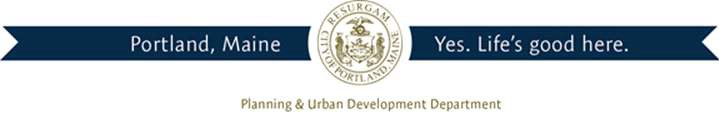 Director of Planning and Urban DevelopmentJeff LevineFebruary 19, 2014TUM ABDELA &155 ALLEN AVE PORTLAND, ME 04103Inspection Services, DirectorTammy M. MunsonCBL: 436 A024001Located at: 155 ALLEN AVECertified Mail 7010 1870 0002 8136 6707Dear Mr. Abdela,An evaluation of the above-referenced property on 02/17/2015revealed that the premises fails tocomply with Section 12.79 of the Junk Motor Vehicle Ordinance of the City of Portland. This is a second Notice of Violation of the Junk Motor Vehicle Ordinance.This is a Notice of Violation pursuant to Section 12.79 of the Code. All referenced violations shallbe corrected within 30 days of the date of this notice. A re-inspection will occur on03/19/2015, atwhich time compliance will be required. Failure to comply will result in this office referring thematter to the City of Portland Corporation Counsel for legal action and possible civil penalties, as provided for in Section 1-15 of the Code and in Title 30-A M.R.S.A. Section 4452. This is an appealable decision pursuant to Section 12.80 of the Municipal Code.Please feel free to contact me if you wish to discuss this matter, or if you have any questions. Sincerely,Chuck FagoneCode Enforcement Officer(207) 874-8789